sing4me.net – Quartet Sign-Up Instructions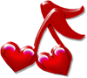 DELIVER LIVE SINGING VALENTINES:  FEBRUARY 14TH  BETWEEN: 8AM AND 9PMQUESTIONS:  612-470-8540 or info@sing4me.netThe sooner you sign-up, the sooner your friends and family can select your quartet on the order form!SIGN UP:  www.sing4me.net (or print from website & email) – Choose 2-song or 6-song package ($ for quartet!)MINIMUM 2 phone contacts are required. Texting preferred. If possible, do a video for youtube & virtual deliveries.ORDER ASSIGNMENTS:  Emailed to you on the day before delivery.The SV COORDINATOR will contact you by phone or text with any ADDITIONAL ORDERS received after ASSIGNMENTS are distributed. CONFIRMATION/REJECTION is expected as soon as possible.ON-THE-SPOT ORDERS: call the coordinator so they can enter the order or fill out a paper order form (print from website) to be turned in with payment at next rehearsal. OR you can order from the website.DRIVER/HANDLER/PHOTOGRAPHER recommended to free up the quartet, find parking, take videos/photos..CALL YOUR BUYER/ORDER CONTACT with ETA or if you have problems meeting the target time.CALL THE SV COORDINATOR if any delivery problems, accidents, emergencies, IF TOO FEW ORDERS you may be asked not to sing.No “bill to” ordersSorry, parking, gas, extra flowers, candy, etc WILL NOT BE RE-IMBURSED. MESSAGE CARDS are provided for each pre-order. Bring extras just in case.PROMOTIONAL MATERIALS – PICK THEM UP AHEAD OF TIME FROM CHAPTER REP OR MAKE ARRANGEMENTS!Flyers, business cards, and message cards (for your orders). You will be given extras. Candy, chocolates or flowers may be given at your own expense, or may be provided budget depending. You are welcome to give out your own Quartet or Chorus promotional materials.DIGITAL PHOTOS/VIDEO:  Email them to us at indo@sing4me.net  along with the photo release forms. Please remember to ask them to SHARE them to our Facebook page or by email. If they SHARE, that is giving us permission for at least facebook! A Photo/Video Release form is available on website to fill in on the website materials page.SONGS:  Each quartet is expected to sing (at least) two songs at each gig. Set the appropriate tone (eg. when men sing to a male recipient). You are responsible to get copyright clearance if needed. Suggested public domain songs:AUDITION:  Every quartet MUST audition (before their chapter) to ensure a consistent level of quality in the Singing Valentines program.  This is required for any new or pickup quartet which has not participated in the program in the past. Set up Audition and Audience times with your director or Music Team to help ensure a quality valentine.DRESS:  Formal is optional. If you go with a costume or theme, we still expect classy. Tuxedo with bow tie, and optional cummerbund or dress pants with a formal vest and dressy tie. Patten leather shoes.Ladies wear something on the fancy side appropriate to Valentines mode (doesn’t have to be a dress) Valentine red is a must where possible (bow tie, cummerbund, vest, skarf)[20240207BJH]“Let Me Call You Sweetheart”“Story of the Rose” (Heart of My Heart)“Sweet and Lovely” (That’s What You Are to Me)“Cuddle up a Little Closer”“I’ve Got a Crush on You, Sweetie Pie” “You Must Have Been a Beautiful Baby”  “Love is all that I Can Give to You”“I Don’t Know Why”